Unit 3 Review 11.) A map has a scale of 3 cm: 18 km. If Riverside and Smithville are 54 km apart, then how far apart are they on the map?2.) Are the triangles below similar? How can you tell?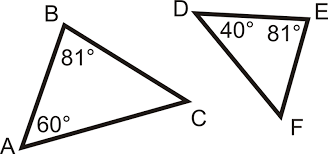 3.) Are the triangles below similar? How can you tell?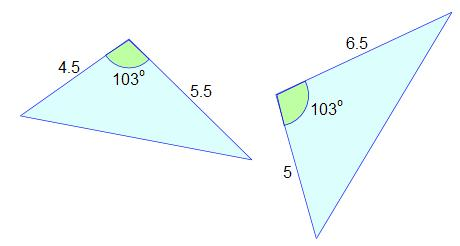 4.) Are the triangles below similar? How can you tell?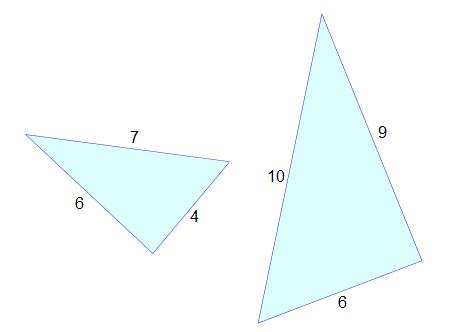 5.)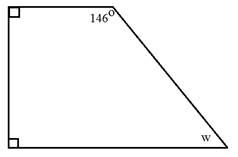 6.)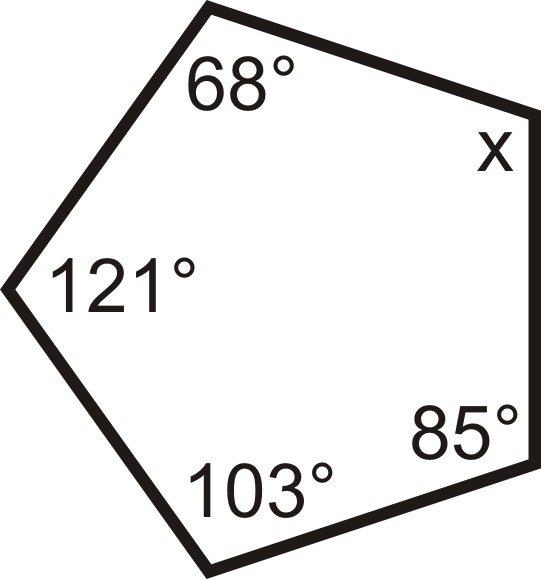 7.)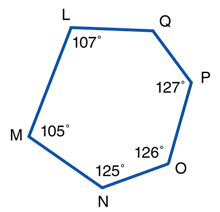 8.)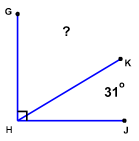 9.)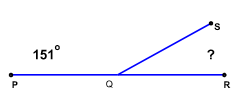 For questions 10-16, use the figure below.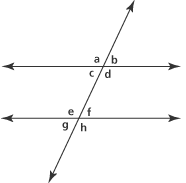 10.) Corresponding Angles11.) Interior Angles12.) Exterior Angles13.) Alternate Interior Angles14.) Alternate Exterior Angles15.) If the measure of angle B is 54o, then what is the measure of angle G?16.) If the measure of angle E is 107o, then what is the measure of angle F?For questions 17-20, define each of the following vocabulary terms.17.) Vertical Angles19.) Complementary Angles18.) Supplementary Angles20.) Similar Figures21.) Find the missing angle.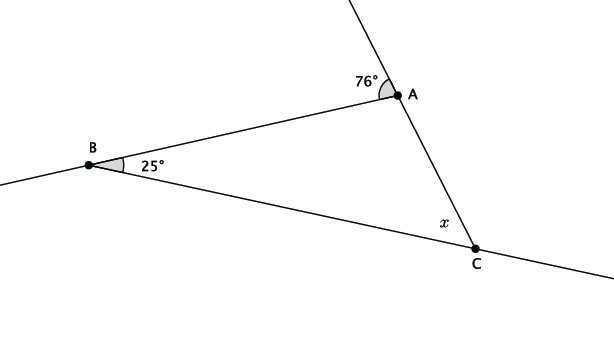 22.) Find the missing side length.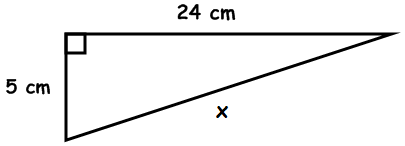 23.) Find the missing side length.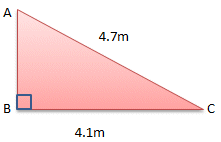 24.) Do the side lengths 10, 22, 26 form a right triangle? How can you tell?